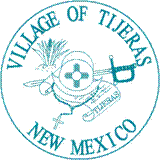 MondayTuesdayWednesdayThursday              Friday  31Pasta PrimaveraSeasonal VegetablesDinner Roll w/MargarineWarm CinnamonPineapple Chunks1% Milk1Baked Cod/w/TartarWhite RiceGreen BeansSeasonal Fruit1% Milk2Memphis Dry-Rubbed ChickenSeasonal VegetablesCornbreadSeasonal Fruit1% Milk3 Beef Tips w/Bowtie PastaPeas and CarrotsDinner Roll w/MargarinePeach Crumble1% Milk 4Pork ChopMashed Red PotatoesCrispy Roasted Brussel SproutsSeasonal Fruit1% Milk7Oven Fried Chicken Homemade Mac-N-Cheese  Collard GreensDinner Bread w/MargarineSeasonal Fruit1% Milk8Turkey with GravyMashed Potato with GravySteamed BroccoliDinner Roll with MargarineCookie1% Milk9Low Sodium Ham and Potato SoupSteamed CarrotsBiscuitSeasonal Fruit1% Milk10Red Chili Beef EnchiladaSpanish RicePinto BeansSeasonal Fruit1% Milk11Baked Cod w/Tartar SauceButtered NoodlesSuccotashSeasonal Fruit1% Milk14Baked Ziti/Pasta/Marinara and CheeseSeasonal VegetableGarlic Bread StickYogurt1% Milk15Baked Ham w/Pineapple SauceSweet PotatoesBroccoli-Cauliflower CarrotsPudding1% Milk16Teriyaki ChickenWhite RiceSteamed Crinkle Cut CarrotsApple1% Milk17Tilapia w/Tartar Sauce Rosemary PotatoesSeasonal Vegetable Seasonal Fruit1% Milk18Red Chile Beans with Beef, Cheese and OnionsCrispy RoastedCauliflowerTortillaBrownie1% Milk21VILLAGE HALL, MVD & SENIOR CENTER WILL BE CLOSED IN OBSERVATON OF PRESIDENTS DAY22Soft Chicken Tacos TortillasSpanish RiceCorn with Red PeppersCookie1% Milk23CheeseburgerBunBaked BeansSteamed CarrotsSeasonal Fruit1% Milk24Swedish Meatballs w/GravySteamed GreenBeansCherry Cobbler1% Milk25Salmon with Garlic SauceAngel Hair Pasta with Diced TomatoesSeasonal VegetableJell-O w/Fruit1% Milk